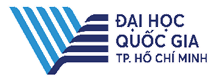 	TP.HCM, tháng .. năm 20…	MỤC LỤCPhụ lục chuyên mônSản phẩm dạng I/II (mục B6.1 trong thuyết minh đăng ký)Phụ lục sản phẩmPhụ lục a: Minh chứng ấn phẩm khoa học (gồm: kỷ yếu hội thảo khoa học, báo cáo nhánh và chuyên đề, báo cáo xử lý kết quả điều tra, khảo sát thực tiễn, ấn phẩm đã công bố, xuất bản trong quá trình thực hiện đề tài/dự án...)Phụ lục b: Minh chứng đăng ký sở hữu trí tuệ, sản phẩm ứng dụng (gồm báo cáo về kết quả thử nghiệm hoặc ứng dụng các sản phẩm KH&CN của đề tài/dự án (thiết bị, công nghệ, quy trình công nghệ,...), ý kiến nhận xét của người sử dụng và các tài liệu về đo đạc, kiểm tra, đánh giá thử nghiệm các sản phẩm KH&CN của đề tài/dự án của các Cơ quan đo lường thử nghiệm có thẩm quyền (của các Phòng thí nghiệm chuyên ngành, các Trung tâm kỹ thuật, Trung tâm đo lường, Cơ quan giám định kỹ thuật,...); bản vẽ thiết kế (đối với sản phẩm là thiết bị), các số liệu điều tra, khảo sát gốc, sổ nhật ký hoặc sổ số liệu gốc của đề tài/dự án...Phụ lục c: Minh chứng kết quả đào tạoMẫu R08Ngày nhận hồ sơ(Do CQ quản lý ghi)(Do CQ quản lý ghi)QUYỂN 2: PHỤ LỤC CHUYÊN MÔN VÀ MINH CHỨNG SẢN PHẨMTên đề tài: Tên đề tài: Tham gia thực hiệnTham gia thực hiệnTham gia thực hiệnTham gia thực hiệnTham gia thực hiệnTTHọc hàm, học vị,Họ và tênChịu trách nhiệmĐiện thoạiEmailPGS. TS. Nguyễn AChủ nhiệm0909123456abc@gmail.comThư kýTham giaTham giaTham giaTham giaTham giaPhối hợpPhối hợpPhối hợp